SIR ROBERT GEFFERY’S SCHOOL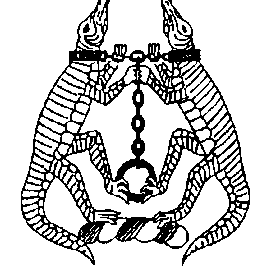 A School for EnthusiastsWhere we ‘live life in its fullness’ (John 10.10)Knowing that God is our strength and with His help we will be the best we canPerson Specification:  Primary Class Teacher    FactorEssentialDesirableAscertained byQualificationsQualified Teacher Status University degreeEvidence of a commitment to professional development Application/documentary evidenceExperienceThe Class Teacher should have experience (in training placements if an ECT) of:successful teaching across the primary rangeWorking in partnership with parents Application/documentary evidenceReferencesKnowledge and understandingGood subject knowledge and understanding of the National CurriculumClear philosophy of primary education which puts the child at the centreAble to plan for progression across the attainment range, designing effective learning across a series of lessons Committed to meeting the needs of all children Has an awareness of the principles of effective assessment which empowers children as learnersUnderstands the statutory requirements of legislation concerning Equal Opportunities, Health & Safety, SEND and Child Protection; Understands and demonstrates effective teaching and learning styles. Good understanding of a range of positive behaviour management strategies Identified curriculum strengths Able to use assessment effectively to inform planning and ensure progressApplication formReferencesInterviewSkillsThe Class Teacher will be able to:promote the school’s aims positively, and use effective strategies to motivate and inspire pupils; develop good personal relationships within a team;             establish and develop close relationships with parents, governors and the community; communicate effectively (both orally and in writing) to a variety of audiences; create a challenging, effective and stimulating learning environment. Able to use ICT effectivelyPlan and deliver high quality lessons both inside and outside the classroom Have a good understanding of the Code of Practice for SEND pupilsDisplay very high standard of professional practice Be reflective and self-evaluativeA level of commitment to the whole life of the school above and beyond the classroom practice Possess high levels of energy & enthusiasm for learning  and be able to work under pressure whilst remaining calm & cheerful The ability to move the school forward by working towards measured targets.Application formReferencesInterviewSpecific qualifications or experiencePersonal characteristics and abilitiesEnthusiasm Endorses a ‘growth mindset’ in all areas of professional lifeGood team player Shows willingness to contribute to the whole school community, in and out of the classroom Passionate about teaching and learning Organised and able to prioritiseEnergetic and positiveAmbitious for self and pupils Good sense of humour Committed to improving own practiceAble to support the Christian Ethos. InterviewReferencesInterview Special requirementsAn enhanced DBS check, online checks and successful references are required. Documentary evidence organised upon offer.